Featuring Prime Rib by Don Mills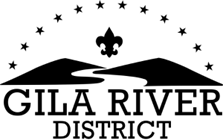 Share, Learn, Engage2018 Annual Awards BanquetSat February 23rd6pm – 8:30pmWhereCollege & Alameda Ward of the Church of Jesus Christ of Latter-day Saints2707 S College Ave.                                                       Tempe, AZ 85282Registration GC Council CalendarCost: Early Registration $17 / adult & $9 / youthLate Registration after Feb 2 - add $8/ personNominations:WWW.GilaRiverDistrict.Org – AwardsProgramopening RemarksTony ClarkKey Note SpeakerTBDThe New DistrictKent ThomasPresentation of AwardsThe Gila River Rocket for New VolunteersStar Scouter Award for District ServiceDistrict Scout of the YearGreen Machine AwardPaul Ruff Award for Outstanding New Commissioner Theo LeBaron Award for exceptional service  Scout Family of the YearDistrict Award of MeritLemuel Sidons Honor Roll BAMFL Proud